桃園市107年環境知識競賽須知中華民國107年5月14日訂定目的為提升本市學生與民眾環境素養，廣泛吸收環保知識，以寓教於樂的方式，透過活潑、刺激、有趣的競賽活動將環境教育落實於日常生活中，以提升民眾對環境的覺察與行動力。辦理單位指導單位：行政院環境保護署、教育部主辦單位：桃園市政府環境保護局、桃園市政府教育局 協辦單位：元智大學參賽資格及組別競賽時間及地點時間：107年9月15日(星期六)地點：元智大學－元智七館 (遠東有庠通訊大樓)(地址：桃園市中壢區遠東路135號)報名方式各組參賽選手採網路個別報名，自107年6月1日起至107年9月7日前，上網填寫報名資料，完成報名程序，名額有限，額滿截止；倘經查有冒名或重複報名其他縣市之環境知識競賽地方初賽，本局有權取消其參賽資格，將不再另行通知。報名網址：行政院環境保護署「107年環境知識競賽全國決賽」活動網站http://www.epaee.com.tw/。※活動官網預計107年6月1日（星期五）開放網路報名競賽題目競賽題目命題範圍依行政院環境保護署「107年環境知識競賽須知」規定包含：政府政策及時事。環境知識相關議題。「環境教育終身學習網」之指定影片，影片名單如下：※影片置於「環境教育終身學習網」之知識競賽影片專區網址：https://elearn.epa.gov.tw/DigitalLearning/arena.aspx競賽方式本市競賽規則：採「淘汰賽」及「驟死賽」二階段辦理，各階段賽如遇同分，造成超過或不足錄取名額情形，再以「PK賽」決定最後勝出者。淘汰賽國小組參賽者至多200位，國中組參賽者至多100位，高中(職)組參賽者至多50位，社會組參賽者至多150位。參賽者請攜帶大會名牌及有照片之身分證件（學生證、身分證、健保卡、市民卡或臨時學生證(詳附件)）準時入場，對號入座，所有參賽者統一將身分證件置於桌面左前角，以備核對，違者取消競賽資格。競賽題目採現場投影方式呈現，每1題為一幕，司儀宣讀完題目及選項後，參賽者隨即作答，當司儀唸出「下一題」時，則布幕切換至下一題畫面。以畫卡方式答題，大會發放競賽答案卡，參賽者應自備2B鉛筆及橡皮擦，必要時可使用透明墊板或透明鉛筆盒（不得有圖形、文字印刷於其上），其他非競賽用品請勿攜入賽場，亦不得向其他參賽者借用文具。競賽題目皆以「選擇題」4選1的方式進行，題目65題。競賽答案卡須用黑色2B鉛筆畫記，修正時須用橡皮擦將原畫記擦拭乾淨，不得使用修正液（帶），如有畫記不明顯或污損等情事，導致電腦無法辨認者，其責任由參賽者自行負責，不得提出異議。競賽答案卡僅可畫記准考證號碼及各題答案，故意或污損競賽答案卡及損壞試題卷者，取消競賽資格。當司儀宣布停止作答時，不論答畢與否應立即停止作答，競賽答案卡一併由大會工作人員收回，不得攜帶出競賽場地，違者取消競賽資格。繳交競賽答案卡後，現場以投影方式，每5題為一幕公布競賽題目及答案。若該競賽題目及答案有疑義時，應立即舉手向裁判提出，並當場由裁判解釋判定，離開競賽會場後將不再受理。現場公布進入驟死賽名單，各組取分數前50%名額進入驟死賽(以各組實際參加人數計算)，若前50%之門檻有同分者，最多增額錄取10名，人數超過10名則現場以PK賽決定之。驟死賽參賽者請攜帶大會名牌及有照片之身分證件（學生證、身分證、健保卡、市民卡或臨時學生證(詳附件)）準時入場，對號入座，並將身分證件置於桌面左前角，以備核對，違者取消競賽資格。競賽題目以「選擇題」4選1的方式作答，每位參賽者桌上有分別標記1至4之4面不同牌子，參賽者以舉牌方式答題，採單題答錯即淘汰方式進行，至產生前10名之名次為止。司儀宣讀題目後唸出「請準備」，參賽者手持選定牌子但不舉起，待司儀唸出「3、2、1，請舉牌」時，全體參賽者必須同時將牌子舉至高於胸前高度，未舉牌或舉牌後又換牌者，視同該題答錯立即淘汰。答對之參賽者留在原座位繼續回答下一題，答錯之參賽者依賽場工作人員指示離場，不得於競賽場中逗留。若未能分出前10名名次時，應先進行「PK賽」決定之。對競賽答案有疑義時，立即舉手向裁判提出，由裁判當場解釋判定，競賽進入下一題或離開競賽會場後將不再受理。PK賽依循「驟死賽」規則第2至第4點辦理。PK賽以優先進行後段名次序位賽為原則，若參賽者當場棄權不予遞補。「淘汰賽」之PK賽直到分出晉級「驟死賽」之參賽者。「驟死賽」之PK賽直到分出前10名名次。對試題有疑義時，同驟死賽規則第6點辦理。競賽流程表：各組競賽時間如下(主辦單位將依當日賽事狀況，調整賽程。)奬勵方式本市市賽：各組優勝前十名，獎勵如下表所示：桃園市107年環境知識競賽獎勵一覽表※各組前五名代表本市參加全國決賽。(棄權者取消得獎資格並追回獎狀及獎勵，由名次第六~十名依序遞補參加全國決賽。)全國決賽：由行政院環境保護署主辦，獎勵如下表所示：107年環境知識競賽全國決賽獎金一覽表全國決賽決賽競賽時間及地點時間：107年11月17日(星期六)地點：臺中市逢甲大學全國決賽活動流程107年11月16日(星期五)桃園搭乘高鐵至臺中，進行環境教育體驗學習。107年11月17日(星期六)參加全國決賽，搭乘高鐵返回桃園。※活動相關費用全程免費，如：交通費、膳食、住宿費用等由主辦單位負擔。※全國決賽相關訊息，俟市賽結束後，統一通知決賽參賽者。附則參賽者應遵守競賽規則，且應準時完成報到手續，未依規定時間報到者以棄權論;完成報到手續者，現場可領取交通補助費100元。各組競賽皆有2位專家學者擔任裁判，其中1位為裁判長，賽事進行中如有爭議，以裁判長判決為準。參賽者如有不可抗拒之因素須調整賽場座位，請於競賽說明開始前向現場工作人員提出，競賽說明開始後恕不受理。參賽者經判定取消參賽資格時，則同時喪失領取奬金及奬項資格。非競賽用品如參考書、文宣品、計算紙等，以及電子辭典、計算機、行動電話、平板電腦、呼叫器、鬧鐘，收音機、MP3、MP4 等多媒體播放器材，一律不准攜入賽場，若攜入賽場，於競賽說明開始前，放置於賽場內大會工作人員指定之位置；電子產品須先關機或拔掉電池。若未依規定放置，無論是否發出聲響，經發現者一律取消參賽資格。參賽者競賽時不得飲食、抽煙、嚼食口香糖等，並應保持競賽環境整潔，並注意安全衛生與公共秩序。若因生病等特殊原因，迫切需要在考試時飲水或服用藥物，須於賽前持相關證明資料經大會同意，在大會工作人員協助下飲用或服用。競賽開始後，若有身體不適請舉手並由大會工作人員陪同至大會服務中心，進行初步處理（嚴重者將送醫求診），並依競賽者意願可由大會工作人員陪同回競賽會場，但不得要求延長競賽時間或補考。競賽場內嚴禁談話、左顧右盼等行為。若取得或提供他人答案，作弊事實明確者，取消競賽資格。競賽進行中嚴禁參賽者隨意走動進出，違者取消競賽資格。參賽者之相關陪同人員請勿進入競賽會場。如遇警報、地震，應遵照大會工作人員指示，迅速疏散避難。有關獲得獎金者之所得扣繳相關事宜，獲獎者依所得稅法第14條第8類競技競賽及機會中獎之獎金或給與，並依同法第88條規定，應繳納所得稅10％。為響應節能減碳，本活動已申請為環保低碳活動，不提供一次用餐具，請參加活動人員自備環保杯、筷。凡參賽者即視同承認本活動辦法各項規定，若有未盡事宜，主辦單位保有最終解釋權與增修權，並保留變更競賽活動辦法及獎金、獎品內容之權利。本市環境知識競賽將於比賽前以電子郵件方式寄發賽前通知(流程、試場及座位表、平面圖、交通資訊及注意事項)，請務必注意並詳閱。本規則及競賽相關事項登載於「桃園市環境教育全球資訊網」(http://tydep-eew.com.tw/home.php)及「107年環境知識競賽全國決賽」活動網站(http://www.epaee.com.tw/)。本規則奉核定後公告實施，修正時亦同。交通資訊搭乘火車南下→內壢車站可搭通勤電車至內壢車站下車(或搭對號快車至中壢或桃園車站下車再換搭通勤電車或公車)。北上→內壢車站新竹以北，可搭通勤電車至內壢車站下車(或搭對號快車至中壢或桃園車站下車再換搭通勤電車或公車)。內壢站→元智大學往北(右)步行約五分鐘，則可看見中華路與遠東路口有元智大學指示牌，右轉過平交道，再沿右邊步行約十分鐘即可抵達。搭乘公車155(原中壢5甲)、156(原中壢5乙)路公車在中壢車站搭乘155、156路桃園客運直接坐到元智大學內。1路公車在中壢或桃園車站搭乘1路桃園客運，在內壢站下車，沿中華路轉遠東路過平交道，步行約十分鐘即可抵達。自行開車北上→中壢交流道高速公路：過中壢/新屋交流道後，靠右線行駛，準備在中壢交流道（58公里出口）下高速公路。南下→中壢交流道高速公路：過中壢休息站（約54公里處）後，靠右線行駛，準備在中壢交流道（56公里出口）下高速公路。中壢交流道→元智大學下高速公路後順路直行約3.6公里後銜接台一線省道（即中華路）左轉往桃園方向行駛，前行約2公里後會經過內壢火車站。過內壢火車站後約五百公尺，可看見中華路與遠東路口之元智大學路標，右轉過平交道，沿右邊前行約五百公尺距離，左邊即是元智大學。內壢交流道→元智大學行高速公路南下五十六公里，或北上五十七公里處，下內壢交流道，經縱貫公路往桃園方向，過內壢火車站後按路標指示右轉。南桃園交流道→元智大學行高速公路下南桃園交流道，往南經文中路、龍壽街，或往北走國際路均可至縱貫公路右轉，往中壢方向按路標指示左轉。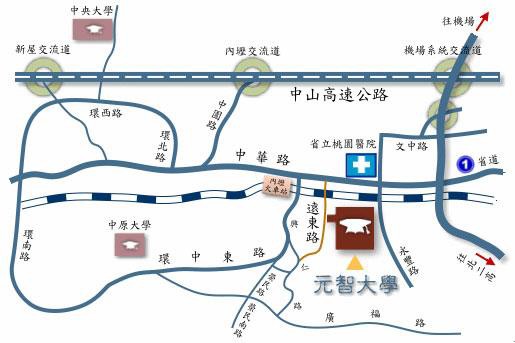 諮詢專線鼎澤科技有限公司 蕭小姐  03-4627312附件 桃園市107年環境知識競賽臨時學生證查學生為本校學生，本學期就讀屬實，特發給學生證以資證明，此證限學生參加「桃園市107年環境知識競賽」身分驗證用，不得用於其他管道。校印校方審查人員簽章________________中華民國107年    月    日組別參賽資格名額國小組107學年度（8月以後）校址位於桃園市之國民小學在學學生200位國中組107學年度（8月以後）校址位於桃園市之國民中學 在學學生100位高中（職）組107學年度（8月以後）校址位於桃園市之高級中學 及高級職業學校在學學生（含五專1-3年級學生）50位社會組年滿18歲以上之中華民國國民備註：每人僅能擇一縣市報名參加，經查如有冒名 或重複報名者，一律取消參賽資格。150位序號影片名稱1蝸牛與鈍頭蛇2保島3卜吉地而居4墾丁，風之島5雲海上的島嶼國小組國小組國小組時間內容備註07:30~08:00報到元智七館(遠東有庠通訊大樓)08:00~08:15參賽者就位及競賽規則說明陪同人員請至休息區。參賽者至競賽會場。08:15~08:55進行淘汰賽以投影方式呈現題目，同時由司儀讀出題目及選項。08:55~09:15公布淘汰賽答案及參加驟死賽名單以螢幕投影方式公布答案。若有疑義可舉手反映，待裁判團判定後公佈。公佈驟死賽名單。未進入驟死賽者請至服務台繳回名牌並領取餐點。09:15~09:25驟死賽參賽者就位及競賽規則說明驟死賽參賽者進入競賽會場09:25~09:55進行驟死賽09:55~10:15頒獎典禮國小組前10名進行頒獎社會組社會組社會組時間內容備註09:55~10:25報到元智七館(遠東有庠通訊大樓)10:25~10:40參賽者就位及競賽規則說明陪同人員請至休息區。參賽者至競賽會場。10:40~11:20進行淘汰賽以投影方式呈現題目，同時由司儀讀出題目及選項。11:20~11:40公布淘汰賽答案及參加驟死賽名單以螢幕投影方式公布答案。若有疑義可舉手反映，待裁判團判定後公佈。公佈驟死賽名單。未進入驟死賽者請至服務台繳回名牌並領取餐點。11:40~11:50驟死賽參賽者就位及競賽規則說明驟死賽參賽者進入競賽會場11:50~12:20進行驟死賽12:20~12:40頒獎典禮社會組前10名進行頒獎國中組國中組國中組時間內容備註12:20~12:50報到元智七館(遠東有庠通訊大樓)12:50~13:05參賽者就位及競賽規則說明陪同人員請至休息區。參賽者至競賽會場。13:05~13:45進行淘汰賽以投影方式呈現題目，同時由司儀讀出題目及選項。13:45~14:05公布淘汰賽答案及參加驟死賽名單以螢幕投影方式公布答案。若有疑義可舉手反映，待裁判團判定後公佈。公佈驟死賽名單。未進入驟死賽者請至服務台繳回名牌並領取餐點。14:05~14:15驟死賽參賽者就位及競賽規則說明驟死賽參賽者進入競賽會場14:15~14:45進行驟死賽14:45~15:05頒獎典禮國中組前10名進行頒獎高中(職)組高中(職)組高中(職)組時間內容備註14:45~15:15報到元智七館(遠東有庠通訊大樓)15:15~15:30參賽者就位及競賽規則說明陪同人員請至休息區。參賽者至競賽會場。15:30~16:10進行淘汰賽以投影方式呈現題目，同時由司儀讀出題目及選項。16:10~16:30公布淘汰賽答案及參加驟死賽名單以螢幕投影方式公布答案。若有疑義可舉手反映，待裁判團判定後公佈。公佈驟死賽名單。未進入驟死賽者請至服務台繳回名牌並領取餐點。16:30~16:40驟死賽參賽者就位及競賽規則說明驟死賽參賽者進入競賽會場16:40~17:10進行驟死賽17:10~17:30頒獎典禮高中(職)組前10名進行頒獎組別名次說明數量奬勵國小組、國中組、高中(職)組、社會組第一名選手1獎狀及10,000元等值獎品國小組、國中組、高中(職)組、社會組第二名選手1獎狀及7,000元等值獎品國小組、國中組、高中(職)組、社會組第三名選手1獎狀及5,000元等值獎品國小組、國中組、高中(職)組、社會組第四名選手1獎狀及3,000元等值獎品國小組、國中組、高中(職)組、社會組第五名選手1獎狀及2,000元等值獎品國小組、國中組、高中(職)組、社會組第六~十名選手5獎狀及600元等值獎品組別名次說明數量奬勵(現金:新臺幣)社會組第一名選手1獎狀1紙、現金30,000元社會組第二名選手1獎狀1紙、現金24,000元社會組第三名選手1獎狀1紙、現金18,000元社會組第四名選手1獎狀1紙、現金12,000元社會組第五名選手1獎狀1紙、現金6,000元社會組參加驟死賽者（未取得前五名者）選手至多60獎狀1紙、現金1,600元社會組參加奬（未進入驟死賽者）選手至少45獎狀1紙、現金800元國小組、國中組、高中(職)組第一名選手1獎狀1紙、現金20,000元國小組、國中組、高中(職)組第二名選手1獎狀1紙、現金16,000元國小組、國中組、高中(職)組第三名選手1獎狀1紙、現金12,000元國小組、國中組、高中(職)組第四名選手1獎狀1紙、現金8,000元國小組、國中組、高中(職)組第五名選手1獎狀1紙、現金4,000元國小組、國中組、高中(職)組參加驟死賽者（未取得前五名者）選手至多60獎狀1紙、現金1,600元國小組、國中組、高中(職)組參加奬（未進入驟死賽者）選手至少45獎狀1紙、現金800元臨時學生證臨時學生證請黏貼照片學校名稱：就讀班級：    年    班學號：姓名：生日：民國    年    月    日身分證字號：